ANGLEŠČINA, PONEDELJEK, 4. MAJ 2020KER SE DANES VELIKO GIBAMO, POSLUŠAJ TO PESMICO IN OB NJEJ ZAPLEŠI, PONOVI GIBANJA IN ZAPOJ:ACTION SONGS FOR KIDSSEDAJ PA REŠI NASLEDNJO NALOGO. POSLUŠAJ IN POVEŽI:ACTIONS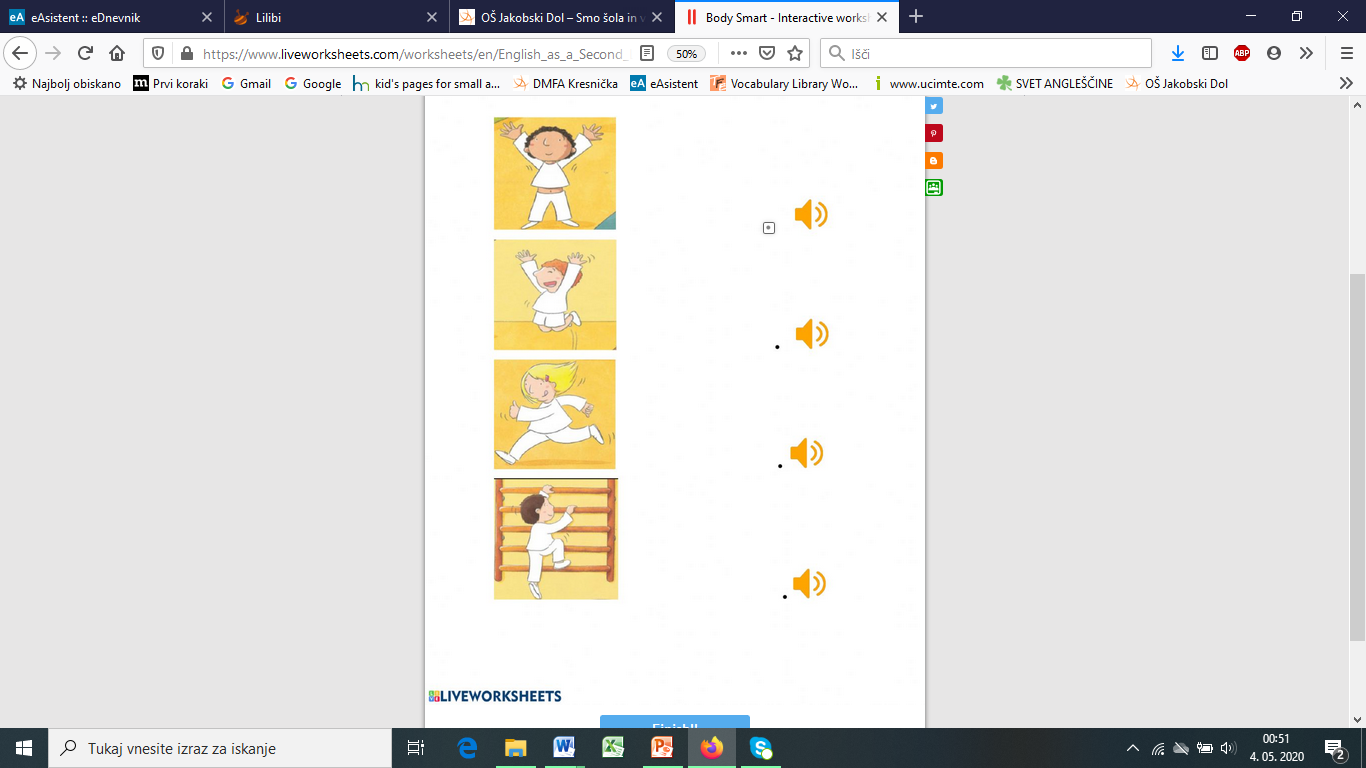 